Verslag van de vergadering van het BestuurDatumWoensdag 8 december 2021Woensdag 8 december 2021Woensdag 8 december 2021Uur en duur10.00 – 12.30 u10.00 – 12.30 u10.00 – 12.30 uPlaatsOnline vergadering – TEAMSOnline vergadering – TEAMSOnline vergadering – TEAMSAanwezigenBenoot Jan, Bogaert Wim, Bruyns Henricus, Coppens Lionel, De Bruyne Eric, De Loore Raf, De Smet Jo, De Soete Mark, Franckaert Walter, Hermans Maurice, Jacobs Jos, Jans Bea, Kerremans Katleen, Lenders Frank, Put Nele, Schillebeeks Roger, Timmermans Ria, Van Belle Rita, Van Laer Joseph, Vandereet Sandra, Vanreusel Bart, Vervloet RobertBenoot Jan, Bogaert Wim, Bruyns Henricus, Coppens Lionel, De Bruyne Eric, De Loore Raf, De Smet Jo, De Soete Mark, Franckaert Walter, Hermans Maurice, Jacobs Jos, Jans Bea, Kerremans Katleen, Lenders Frank, Put Nele, Schillebeeks Roger, Timmermans Ria, Van Belle Rita, Van Laer Joseph, Vandereet Sandra, Vanreusel Bart, Vervloet RobertBenoot Jan, Bogaert Wim, Bruyns Henricus, Coppens Lionel, De Bruyne Eric, De Loore Raf, De Smet Jo, De Soete Mark, Franckaert Walter, Hermans Maurice, Jacobs Jos, Jans Bea, Kerremans Katleen, Lenders Frank, Put Nele, Schillebeeks Roger, Timmermans Ria, Van Belle Rita, Van Laer Joseph, Vandereet Sandra, Vanreusel Bart, Vervloet RobertVerontschuldigdenCleynen els, Goetvinck Jonathan, Lapauw Hannelore, Van Beveren Dirk, Van Gansen Dimitri, Van Goethem Mandy, Vanrenterghem Luc, Verstraete WimCleynen els, Goetvinck Jonathan, Lapauw Hannelore, Van Beveren Dirk, Van Gansen Dimitri, Van Goethem Mandy, Vanrenterghem Luc, Verstraete WimCleynen els, Goetvinck Jonathan, Lapauw Hannelore, Van Beveren Dirk, Van Gansen Dimitri, Van Goethem Mandy, Vanrenterghem Luc, Verstraete WimAfwezigBolle Geert, Neuts Marcel, Nijs WalterBolle Geert, Neuts Marcel, Nijs WalterBolle Geert, Neuts Marcel, Nijs WalterVerslaggeverNele PutNele PutNele PutDatum verslag15.12.2021KenmerkVerslag Het Bestuur 8 december 2021DocumentenlijstOproep medevoorzitter OKRA-SPORT+Oproep medevoorzitter OKRA-SPORT+Oproep medevoorzitter OKRA-SPORT+1. Welkom door de voorzitterDe voorzitter heet iedereen welkom op deze digitale vergadering. Door de stijgende cijfers, werden er ook weer enkele nieuwe maatregelen uitgesproken waardoor we o.a. ons genoodzaakt zagen om deze vergadering online te organiseren.2. Verslag vorige vergaderingRobert Vervloet geeft aan dat hij de vraag over ‘heraansluitingen’ stelde en dat hij geen vraag gesteld heeft i.v.m. privacy. De aanpassing wordt in orde gebracht op het vorige verslag.De vergadering gaat verder akkoord met het verslag.2. Nieuw decreet op de sportfederatiesBart geeft aan dat het nieuwe decreet op dit moment in volle ontwikkeling is. Het heeft ondertussen al een goedkeuring gekregen in het parlement.We volgen dit proces op de voet op en houden jullie graag op de hoogte van de laatste ontwikkelingen hieromtrent. Want het nieuwe decreet is uiteraard ook zeer belangrijk voor onze federatie.Er is in het nieuwe decreet een gedachtegang ontstaan, die de werking van onze multisportfederatie zeker tegemoet komt.Ook Sandra geeft aan dat de contouren van het nieuwe decreet gepast zijn voor onze federatie. Er staan enkele items in waar we op dit moment al aandacht aan besteden zoals bv. nauwe samenwerking met socio-culturele organisaties. Daarnaast gaan we ook meer mogelijkheden hebben om onze expertise te delen.De grootste verandering in het nieuwe decreet is de bijkomende basisopdracht. We zullen voortaan ook een kwalitatief aanbod moeten voorzien voor de anders georganiseerde sporter en de ongebonden sporter.	Voorbeeld: iemand die niet aangesloten is als lid bij onze organisatie, maar wel 	gebruik maakt van een georganiseerd aanbod (bvb. Lessenreeksen) = anders 	georganiseerde sporter.Er is ondertussen een toelichting gegeven op het SARC. Het advies van het SARC volgt nog.Sandra heeft de bespreking van het nieuwe decreet opgevolgd binnen de werkgroep sport CD&V.Welk effect heeft het nieuwe decreet op onze subsidies?	Basissubsidie	De basissubsidie voor multisportfederaties zal niet langer gekoppeld zijn aan het 	objectieve criterium van aantal leden.	Subsidie beleidsfocus	We zullen geen bijkomende subsidies meer kunnen vragen via de beleidsfocus 	laagdrempelig sporten en jeugdsport. De financiële middelen van deze BF zullen 	toegevoegd worden aan de basissubsidie van de multisportfederatie. De grootte van 	dit bedrag is nog onduidelijk.Normaal gezien gaat het decreet in voege vanaf november 2022, maar voor multisportfederaties wordt er een overgangsfase voorzien.Er wordt een overgangsfase voorzien omdat wij als multisportfederatie in het nieuwe decreet een volledig nieuwe basisopdracht krijgen.De overgangsjaren lopen van 2023/2024 en het decreet zal voor ons volledig in voege zijn vanaf januari 2025.In de week van 10 december zal er nog een overleg plaatsvinden met de groep van de multisportfederaties.Vragen/opmerkingen:Eric De Bruyne: “Is het nodig om ons beleidsplan reeds te screenen i.f.v. het nieuwe decreet?”Het is zeker een terechte opmerking! Van zodra we zicht hebben op de uitvoeringsbesluiten, kunnen we zeker en vast ons beleidsplan onder de loep nemen in het voorjaar van 2022.Daarnaast geeft Sandra graag mee dat we op dit moment al veel doen in de richting van onze nieuwe basisopdracht. Dus dat is positief voor de toekomst.3. Goed bestuurEvaluatie samenstelling en werking van het bestuurOpvolging Kris Blomme als medevoorzitterEvaluatie samenstelling en werking van het bestuur.Op het einde van 2020 organiseerden we een online break-out rooms tijdens de vergadering van het bestuur. Hier werden enkele vragen gesteld en vandaag vertalen we enkele conclusies graag in nieuwe stellingen. We evalueren graag of er vandaag nog steeds gedragenheid is vanuit het bestuur voor de conclusies die vorig jaar gemaakt werden.Stelling 1: “Naar de toekomst toe kiezen we in de samenstelling van het bestuur voor een goede mix tussen inbreng van expertise en vertegenwoordiging.”Opmerkingen:In de stelling spreken we over “een goede mix”? Op basis van welke criteria wordt bepaald hoe de verhouding van deze goede mix zich vertaalt? Kunnen we “een goede mix” weghalen uit de stelling?	We kunnen dit eventueel weglaten. We hebben nog niet bepaald in welke 	verhouding er leden vanuit vertegenwoordiging en expertise zullen zetelen in 	het bestuur. Het belangrijkste is dat er een “mix” is.Het lijkt mij niet aangeraden om procentueel neer te schrijven hoe de verhouding van deze mix dient te zijn. We moeten gebruik kunnen maken van opportuniteiten. Wanneer een expert zicht aanmeldt, dan moeten we hierop kunnen inspelen. Als we cijfers plakken op de “mix” dan gaan we misschien opportuniteiten mislopen. Blijft er provinciale vertegenwoordiging in OKRA-SPORT+?	Dit zal samenhangen met hoe OKRA binnenkort georganiseerd zal worden. 	Vervolgens bekijken we of we dan nog steeds spreken over provinciale 	vertegenwoordiging.Het is belangrijk dat we binnen de goede mix ook aandacht spenderen aan de socio-culturele kennis, kennis rond BTW-eenheid, … van bestuursleden.Bart geeft uiteindelijk ook nog mee dat we inderdaad misschien “een goede mix” kunnen weglaten, we doen daarbij zeker geen afbreuk aan de stelling. Uiteraard willen we een goede mix, we hebben alleen nog niet bepaald of zich dit in aantallen moet vertalen.Stelling 2: “We organiseren de bestuursvergadering in de toekomst minimaal 4x/jaar waarvan 2x fysiek overdag (juni/december) en 2x online ’s avonds (maart/oktober)”Opmerkingen:Is er ook een hybride-vergadering mogelijk? Eventueel ’s avonds hybride?	Dat is zeker mogelijk. De eerste keer verliep dit niet vlekkeloos, maar we 	hebben nu voldoende kennis om dat wel goed te kunnen laten verlopen.Zou je niet beter de online momenten switchen?	Maart en oktober werden voorgesteld als digitale momenten omdat dit 	voornamelijk vergaderingen zijn waarbij de begroting/rekeningen aan bod 	komt en deze agenda zou zich dan meer lenen richting digitale 	samenkomsten.Voor de leden in het bestuur vanuit kwb/FALOS-SPORT+ zouden avondvergaderingen mogelijk zijn vanaf 17u-17u30.Voor leden met een verre verplaatsing zijn de avondvergadering heel moeilijk.Fysiek wordt toch belangrijk geacht.Er is wel bereidheid om de vergadering hybride te organiseren.Stelling 3: “We bespreken de rekeningen en begroting in maart, online, enkele dagen voor de Algemene Vergadering”Opmerkingen:Dit laat ons de kans om antwoorden op bepaalde vragen al mee te nemen naar de AV. Kwestie van vlot te vergaderen op de daaropvolgende AV.Het is het bestuur die de agenda voor de AV moet opstellen en goedkeuren. Moet 14 dagen vooraf gebeuren. Wel aandacht voor de boekhouding en de afsluitingsdatum.Stelling 4: “Vanaf 2022 starten we met thematische commissies?”Opmerkingen:Worden deze commissies samengesteld met enkel mensen uit het bestuur? Een commissie kan voorbereidend werken, beslissingen worden uiteindelijk genomen op het bestuur. 	Sandra geeft aan dat dit zeker kan aangevuld worden met externen voor 	meer expertise. EvaluatieHet bestuur evalueerde stelling 1, 3 en 4 met een unaniem akkoord.Het bestuur evalueerde stelling 2 met gemengde reacties, waarbij we dus ook volgend jaar erop moeten toezien dat we onze vergaderingen zo goed als mogelijk organiseren om zoveel mogelijk leden de mogelijkheid te geven om voldoende aanwezig te kunnen zijn.Opvolging Kris BlommeZoals jullie ondertussen weten zijn we op zoek naar een nieuwe medevoorzitter.Op de vorige AV hebben we ook reeds de oproep gelanceerd. We overlopen graag de oproep die we hebben opgemaakt en luisteren daarbij graag naar eventuele bedenkingen/opmerkingen over de oproep.De oproep zal meegestuurd worden met het verslag, zodat je deze kan gebruiken indien je iemand wenst aan te spreken.De oproep is attractief opgemaakt.InleidingWie zoeken we?Wat wordt er verwacht?Wat krijg je ervoor terug?Er zijn vanuit de vergadering geen opmerkingen over de brief, behalve toevoeging M/V/X.4. MededelingenAanpak herenakkoord en financiële afspraken OKRA en OKRA-SPORT+/ lidgeldenUitbetaling noodfondsFunctioneringsgesprek directeurBelangenconflictenAanpak herenakkoord en financiële afspraken OKRA en OKRA-SPORT+De goede verstandhouding tussen OKRA en OKRA-SPORT+ wordt in een akkoord gegoten. Er staat een grote reorganisatie voor de deur binnen OKRA en het is daarom belangrijk dat er goede afspraken gemaakt worden tussen OKRA en OKRA-SPORT+ voor de positieve verderzetting van de samenwerking.De basistekst van het herenakkoord omvat volgende topics:SitueringInhoudelijke afsprakenAfspraken in kader van vertegenwoordigingJuridischVisie lidmaatschap/financiële afspraken -> wordt nog verder opgenomen. Aparte nota om dit vast te leggen.De visie op het lidmaatschap/financiële afspraken wordt nog verder opgenomen en zal in een aparte nota vastgelegd worden.Met deze basistekst zal er verder in dialoog gegaan worden.We doen in deze vergadering graag een oproep wie het verdere verloop omtrent het herenakkoord en de daarbij horende financiële afspraken van dichterbij wenst op te volgen.Stel je gerust na afloop van de vergadering kandidaat via sandra.vandereet@okrasportplus.be Uitbetaling noodfondsOndertussen zijn alle resultaten binnen voor de uitbetaling van het noodfonds sport aan onze aangesloten clubs.Hieronder geven we graag een overzicht mee van het bedrag dat elke rechthebbende club per sportieve afdeling zal ontvangen:De uitbetalingen worden klaargezet in de week van 13 december en zullen dus zeker voor het einde van het jaar afgerond zijn.FunctioneringsgesprekEr heeft een functioneringsgesprek plaatsgevonden met de nieuwe directeur van de vzw OKRA-SPORT+, Sandra Vandereet.Sandra heeft zich zeer snel ingewerkt en steeds vlot gecommuniceerd met alle medewerkers. Ze is op zeer korte tijd reeds stevig ingewerkt en dat geeft een positief gevoel langs beide kanten.Sandra geeft ook wel aan dat het in deze tijden enorm moeilijk is om lokaal zichtbaar te zijn, maar dat zal zeker beteren wanneer de situatie rond COVID-19 verbetert.Het functioneringsgesprek kent een positieve evaluatie en de vergadering bekrachtigt deze positieve evaluatie.BelangenconflictenEr zijn geen belangenconflicten vastgesteld.5. Stand van zakenOpvolging afspraken gesprek met kwbAanpassing statuten(Her)aansluiting ledenBeleidsplan: ethisch sportenProject ‘Veilig elektrisch en economisch fietsenProject ‘Soepel actief: de kunst van bewegen’Aanpak forumdagenOpvolging afspraken gesprek met kwbDit gesprek gaat over de opvolging van het verloop van de fusie. In het verslag van de vorige vergadering kan je ook een ruim verslag terugvinden van het eerste gesprek dat enkele maanden geleden heeft plaatsgevonden.Deze avond (8 december) zal er een nieuw gesprek plaatsvinden. Het gesprek zal in de volgende vergadering teruggekoppeld worden. Aanpassing statutenVoor de aanpassing van de statuten is Sandra samen met Mark langsgegaan bij “IMPACT Advocaten” te Leuven om ons te informeren.Belangrijkste mededeling binnen deze stand van zaken is dat we de aanpassing van de statuten in één geheel zullen aanpassen. Er zijn wel enkele items die we daarin moeten meenemen.Volgende items nemen we zeker mee in de aanpassingen van de statuten:Vennootschapswetgeving: nog tijd tot eind 2023. IMPACT zal ons een checklist bezorgen met de items die we wel al dienen op te volgen. 		Bvb. Tijdstip uitsturen uitnodiging van de vergadering6% BTW-eenheid en toetreding tot de eenheid van CM (meer hierover vind je ook terug in het voorgaande verslag van het bestuur)Ethisch sporten en het Vlaamssporttribunaal (tuchtorgaan)De aanpassing van de statuten zal nog een heel traject zijn, dat we moeten doorlopen. Het is dus belangrijk dat we dit goed blijven opvolgen.Momenteel zitten we nog op schema wat de timing betreft.(Her)aansluiting ledenTijdens de vorige Algemene Vergadering werd er gevraagd om ook een overzicht te bezorgen van het aantal aangesloten clubs.Momenteel hebben we 1 068 aangesloten clubs met een totaal van 46 977 leden.We hopen dat de nieuwe maatregelen rond COVID-19 een niet al te grote impact zullen hebben op de heraansluitingen.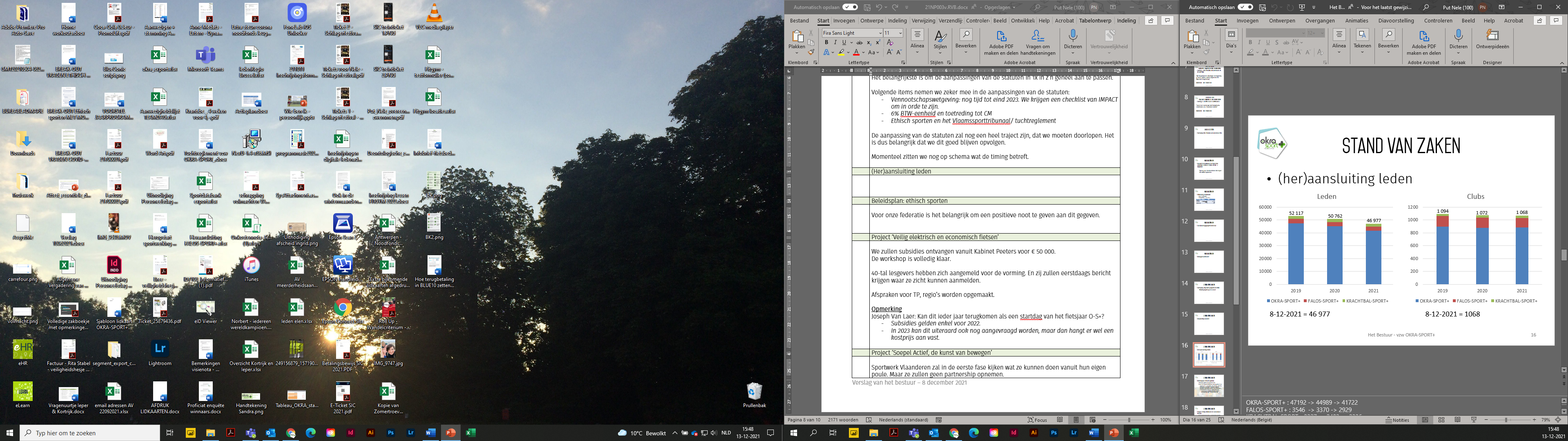 Beleidsplan: ethisch sportenAls sportfederatie is het belangrijk dat wij ervoor zorgen dat elke sporter in een veilige omgeving kan sporten.Binnen het luik ethisch sporten kan er gewerkt worden rond seksueel, fysiek en/of psychisch grensoverschrijdend gedrag.Vanaf 2022 zullen wij gericht werken rond psychisch grensoverschrijdend gedrag.Onder psychisch grensoverschrijdend gedrag kunnen we verstaan: schreeuwen, chanteren, afwijzen, vernederen, uitschelden, kleineren, bedreigen, uitsluiten, onterechte ernstige beschuldigingen, ….Om goed van start te kunnen gaan, vragen we ondersteuning bij ICES (centrum voor ethiek in de sport). We zullen, met ondersteuning van ICES, tools/werkmethodes aanreiken op de forumdagen.Het is belangrijk dat we het thema bespreekbaar maken en dat we vooral via een positieve kijk het thema onder de aandacht brengen. We gaan dus voor een aanpak om het belang van “iedereen hoort erbij” te benadrukken.Project ‘Veilig elektrisch en economisch fietsen’Voor het project ‘Veilig Elektrisch en Economisch Fietsen’ zullen we subsidies ontvangen vanuit het Kabinet Peeters voor € 50 000.Hierdoor zullen we de aangevraagde workshops in 2022 gratis kunnen aanbieden.De workshop/powerpoint is zo goed als klaar. De volgende stap is dat de werkgroep zal samenkomen om de vorming voor de lesgevers vorm te geven.Er hebben zich ondertussen een 40-tal lesgevers aangemeld met interesse voor de vorming. Zij zullen eerstdaags bericht krijgen om door te geven waar ze de vorming wensen te volgen.Afspraken voor trefpunten, regio’s, … worden nog opgemaakt.OpmerkingJoseph Van Laer: Kan dit ieder jaar terugkomen als een startdag van het fietsjaar O-S+?Subsidies gelden enkel voor 2022. In 2023 kan dit uiteraard ook nog aangevraagd worden, maar dan hangt er wel een kostprijs aan vast.Project ‘Soepel Actief, de kunst van bewegen’Doelstelling van het project is om de (minder)-actieve 40-plussers te laten werken om hun gewrichten soepel te houden. Deelnemers pijnvrij laten bewegen, elk op ieders eigen niveau.Het wordt een 12-weken programma, waarbij er een mix is van groepslessen en oefeningen die thuis afgewerkt worden. Dit programma zal klaar zijn tegen eind februari.De voorbije weken hebben we samengezeten met verschillende externe partners. In de expertengroep werken we o.a. samen met: VUB, KULeuven, Gezond Leven, CM, Sport Vlaanderen e.a.  We hebben daarnaast ook contacten met de ‘beroepsvereniging voor kinesisten’.Er zal binnen het 12-weken programma ook aandacht zijn voor de motivatie van de deelnemers. Er wordt gewerkt aan een beweegkalender, waarbij deelnemers dagelijks gemotiveerd zullen worden.In vorige verslagen kan je lezen dat we ook zouden samenwerken met Sportwerk Vlaanderen voor het aanstellen van gediplomeerde trainers. Sportwerk Vlaanderen zal in de eerste fase kijken wat ze kunnen doen vanuit hun eigen poule. Maar ze zullen geen vast partnership opnemen.We gaan daardoor heel hard inzetten op het samenstellen van een eigen poule gediplomeerde lesgevers. We zijn daarbij verschillende pistes/kanalen aan het bekijken:Samenwerking JIM’s fitness (globale samenwerking tussen OKRA en ColruytGroep)Oproep via VTS, afgestudeerde/gepensioneerde lesgevers, …We hebben voor dit project, subsidies aangevraagd binnen de beleidsfocus laagdrempelig sportaanbod, maar we weten hier pas half januari meer over.Op 9 december zal de expertengroep samenkomen om alles rond het project nog eens te overlopen en in de namiddag zal er een terugkoppeling gebeuren op de interne denktank.Het project zal uitgerold worden in de sportieve afdeling FALOS-SPORT+ en OKRA-SPORT+.We overlopen ook nog graag de verdere timing van het project:November – decemberOverleg met partners en interne denktankJanuari – maartUitwerking trainingsschema/ beweegkalender/ aankoop materiaalOproep lesgeversPrijssettingEerste promotie trefpunten op forumdagenApril – juniUitwerking online platformPiloottesting in enkele trefpuntenOpleidingsdag lesegeversJuli – augustusLaatste aanpassingen trainingsprogramma en online platformSeptember 2022Start eerste lessenreeksen soepel actiefInstapmomenten september 2022, voorjaar en najaar 2023Bart geeft aan dat we weten dat projecten veel energie vragen en soms weleens als ‘TOP-DOWN’ ervaren worden. We moeten dus zeker rekening houden dat dit project niet als ‘top-down’ ervaren wordt.  Het is daarom belangrijk dat we goede feedback vanuit de trefpunten, afdelingen zeker meenemen in eventuele aanpassingen.Aanpak forumdagenDe inhoud van de forumdagen in 2022:Ethisch SportenSoepel Actief: Wat is Soepel Actief? + praktijkgedeelte Voor deze forumdag is een vergaderzaal voldoende.Jos Jacobs geeft aan dat er veel promo-werk voor de boeg ligt bij de trefpunten.Bart geeft de suggestie om nog een terugblik moment mogelijk te maken op het voorbije jaar ‘evaluatiemoment corona in de trefpunten’.6. Suggesties/ opmerkingen uit het werkveldRobert Vervloet: “Er is bij ons lokaal een discussie ontstaan over de beslissingen/adviezen die uitgestuurd geweest zijn door OKRA. Mag de les pilates nog plaatsvinden?”Vanuit OKRA en OKRA-SPORT+ hebben we geadviseerd om indoor sporten even on hold te zetten. Let op: dit is een advies, dus geen uitgesproken verbod.Indien gewenst, mag er dus nog gesport worden (ook aangezien de overheid indoor sporten niet verbiedt), maar we geven het advies om dit beter momenteel even niet indoor te doen.Bea Jans: “Volgt er nog meer communicatie rond de workshop VEEF”? Alle informatie is terug te vinden op de website. Er werd reeds een eerste communicatie uitgestuurd. Je mag dit ook vanuit de regio al communiceren naar je trefpunten.7. VariaGeen varia.NaamHandtekeningBolle GeertBruyns HenricusCoppens LionelDe Bruyne EricDe Loore RafDe Smet JoDe Soete Mark Franckaert WalterHermans MauriceJacobs JosJans BeaLapauw HanneloreNeuts Marcel Nijs WalterSchillebeeks RogerTimmermans RiaVan Belle RitaVan Beveren DirkVan Gansen DimitriVan Laer JosephVanrenterghem Luc Vanreusel BartVerstraete WimVervloet RobertBenoot JanBogaert WimGoetvinck JonathanKerremans KatleenLenders FrankPut NeleVandereet Sandra